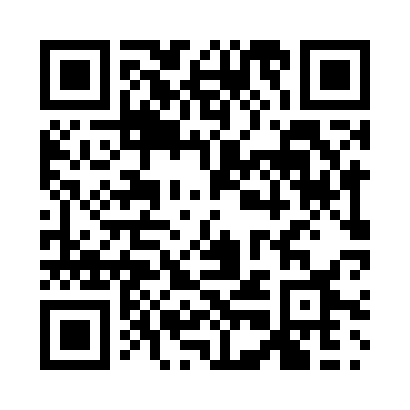 Prayer times for Pichilemu, ChileWed 1 May 2024 - Fri 31 May 2024High Latitude Method: NonePrayer Calculation Method: Muslim World LeagueAsar Calculation Method: ShafiPrayer times provided by https://www.salahtimes.comDateDayFajrSunriseDhuhrAsrMaghribIsha1Wed5:597:2412:453:436:067:262Thu5:597:2512:453:436:057:253Fri6:007:2512:453:426:047:244Sat6:017:2612:453:416:037:245Sun6:017:2712:453:406:027:236Mon6:027:2812:453:406:017:227Tue6:037:2912:453:396:007:218Wed6:037:2912:443:385:597:219Thu6:047:3012:443:385:587:2010Fri6:047:3112:443:375:587:1911Sat6:057:3212:443:365:577:1812Sun6:067:3212:443:365:567:1813Mon6:067:3312:443:355:557:1714Tue6:077:3412:443:345:547:1715Wed6:087:3512:443:345:547:1616Thu6:087:3512:443:335:537:1517Fri6:097:3612:443:335:527:1518Sat6:097:3712:443:325:527:1419Sun6:107:3812:453:325:517:1420Mon6:117:3812:453:315:517:1321Tue6:117:3912:453:315:507:1322Wed6:127:4012:453:305:507:1323Thu6:127:4012:453:305:497:1224Fri6:137:4112:453:305:497:1225Sat6:137:4212:453:295:487:1126Sun6:147:4212:453:295:487:1127Mon6:147:4312:453:285:477:1128Tue6:157:4412:453:285:477:1129Wed6:167:4412:463:285:477:1030Thu6:167:4512:463:285:467:1031Fri6:177:4612:463:275:467:10